Publicado en Sevilla el 07/03/2019 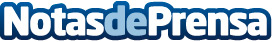 Aumentan las bodas en un 5,2% en el último año según datos del INEEl miedo al compromiso desaparece y el número de bodas crece en un 5,2% según datos del INE, aumentando la demanda de los servicios del sectorDatos de contacto:Moraima CateringNota de prensa publicada en: https://www.notasdeprensa.es/aumentan-las-bodas-en-un-52-en-el-ultimo-ano Categorias: Sociedad Andalucia Entretenimiento Celebraciones http://www.notasdeprensa.es